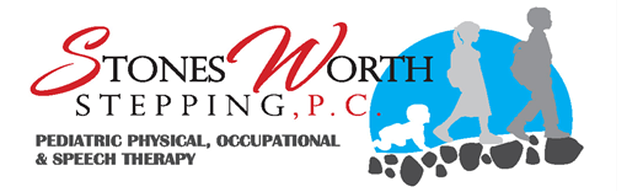 Occupational Therapy Sensory ChecklistPatient Name: _______________________________Please mark next to the statements that you observe your child to have significant difficulty.  Only mark in the areas that relate to your child’s age.  There is a note space under each age category to report additional comments regarding your child’s sensory concerns.Infants and toddlers (birth-3 years old)
____ Problems eating or sleeping
____ Refuses to go to anyone but me
____ Irritable when being dressed; uncomfortable in clothes
____ Rarely plays with toys
____ Resists cuddling, arches away when held
____ Cannot calm self
____ Floppy or stiff body, motor delaysNote:Pre-schoolers (3-5 years old)
____ Over-sensitive to touch, noises, smells, other people
____ Difficulty making friends
____ Difficulty dressing, eating, sleeping, and/or toilet training
____ Clumsy; poor motor skills; weak
____ In constant motion; in everyone else's face and space
____ Frequent or long temper tantrumsNote:Grade schoolers (5-12 years old)
___ Over-sensitive to touch, noise, smells, other people
___ Easily distracted, fidgety, craves movement; aggressive
___ Easily overwhelmed
___ Difficulty with handwriting or motor activities
___ Difficulty making friends
___ Unaware of pain and/or other peopleNote:Adolescents and adults (12 years old and older)
___ Over-sensitive to touch, noise, smells, and other people
___ Poor self-esteem; afraid of failing at new tasks
___ Lethargic and slow
___ Always on the go; impulsive; distractible
___ Leaves tasks uncompleted
___ Clumsy, slow, poor motor skills or handwriting
___ Difficulty staying focused
___ Difficulty staying focused at work and in meetingsNote: